TKNakon što ste napisali pjesmu, vrijeme je za čestiku za mamu.Za nju će vam trebati obični, tvrdi ili papir u boji, ovisno o tome što imate kod kuće.Sada već jako dobro znate kako se izrađuje čestitka. Presavijte papir po pola i prednju stranu ukrasite po želji. To može biti vaš crtež s ukrasima, možete izraditi nešto od kolaža, a možete i zalijepiti neke ukrase ako ih imate kod kuće. Kako god da ukrasite, važno je da je šareno i od srca.HJ – pisanje čestike.Kada otvorite čestitku, na unutarnju desnu stranu napišite tekst kojim ćete čestitati svojoj mami Majčin dan. To može biti:Draga mama, Sretan Majčin dan Želi ti tvoj/tvoja ___________A možete dodati i nešto svoje što još želite reći svojoj majci.Kada ste ju napravili spremite ju i svojoj mami, zajedno sa pjesmom, dajte u NEDJELJU, jer tada je Majčin dan.Molim slike vaših radova i ako upijete uslikati željela bih vidjeti i vaše mame kako primaju poklon.Sigurna sam da će im se jako svidjeti!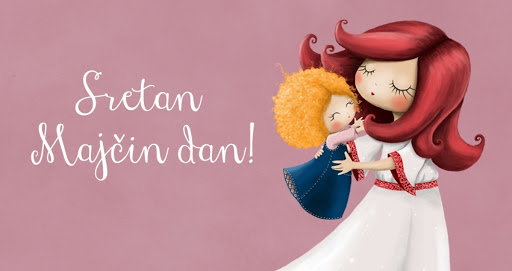 